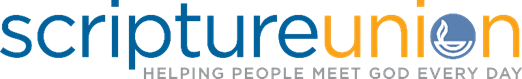 Position DescriptionTitle:  			Partnership and Outreach Coordinator (part-time)Reports To:  		PresidentDate:  			July 2021Position Summary:  Facilitate all partnerships with churches and other ministries.  Coordinate and implement all promotion and communication with Scripture Union ministry partners.    Also, with God’s help, maintain a lifestyle consistent with biblical principles, and keep a healthy balance between spiritual, family, intellectual and personal life.Principal Duties and Responsibilities:Children and Youth Outreach programs – Maintain regular communication with current and potential partners who are running PrimeTime and/or SuperKids outreach programs.  Provide up-to-date materials and coordinate on-site training with designated field staff.  Partner Training Sessions – Coordinate promotion and registration for virtual training sessions.  Follow up with attendees based upon feedback regarding program participation.Launch of new programs with partners – Create and implement a plan to promote new outreach programs to potential partners.  Provide materials and support for launch events and ongoing programming.E100 and other essential resources – Develop and implement a plan to engage more churches with the Essential series.  Provide ongoing support to the participating churches and compile statistics and comments from each church.Food Distribution partnerships – Coordinate distribution of seasonal resources to partner ministries who are providing food to their communities.  Database updates for existing partners; set up of database and email records for new partners and contacts.  Maintain up-to-date records in the Kindful database as well as the Mailchimp Email lists to improve continued communication.  